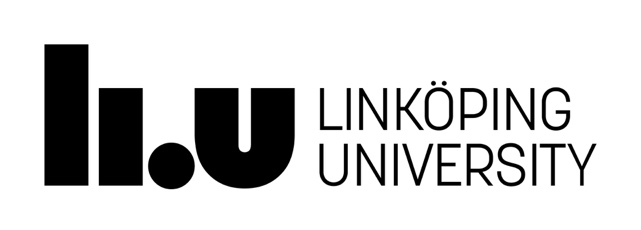 Children, Parents and Family Life (7,5 credits) Course code: 736A32Obligatory literatureBlackford, Holly (2004) “Playground panopticism. Ring-around-the-children, a pocketful of women”, Childhood, 11(2). DOI: https://doi.org/10.1177/0907568204043059. Available through the LiU library: Journals.Cannito, Maddalena (2019) “Beyond ‘Traditional’ and ‘New’: An attempt of Redefinition of Contemporary Fatherhoods through Discursive Practices and Practices of Care”, Men and Masculinities, 1-19. DOI: https://doi.org/10.1177/1097184X18822684. Available through the LiU library: Journals.Gillies, Val (2009) “Understandings and Experiences of Involved Fathering in the United Kingdom: Exploring Classed Dimensions”. The ANNALS of the American Academy of Political and Social Science, 624(1), 49–60. DOI: https://doi.org/10.1177/0002716209334295. Available through the LiU library: Journals.Inhorn, Marcia C, Chavkin, Wendy, and Navarro, José-Alberto (2015) Globalized Fatherhood, Berghahn Books, Incorporated, New York, NY. E-book available through the LiU library. Selected part: Introduction (Globalized fatherhood). In addition, read 1 chapter of your own choice from the other parts of the book. Jennings, Laura and Brace-Goven, Jan (2013) “Maternal visibility at the commodity frontier: Weaving love into birthday party consumption”, Journal of Consumer Culture, 14(1). DOI: https://doi.org/10.1177/1469540513488401. Available through the LiU library: Journals.Johansson, Thomas and Klinth, Roger (2008) “Caring fathers. The ideology of gender equality and masculine positions”, Men and Masculinities, 11(1). DOI: https://doi.org/10.1177/1097184X06291899. Available through the LiU library: Journals.Kroløkke, Charlotte, Myong, Lene, Willum Adrian, Stine and Tjørnhøj-Thomsen, Tine (2015) Critical Kinship studies. Rowan and Littlefield International. E-book available through the LiU library. Selected parts: Chapter one (Critical Kinship Studies. Kinship (Trans)Formed). In addition, read 1 chapter of your own choice from the other parts of the book.  A copy of chapter 1 will be uploaded in the course room. Lupton, Deborah A. (2011) “’The best thing for the baby’: Mothers’ concepts and experiences related to promoting their infants’ health and development”, Health, Risk & Society, 13(7). DOI: https://doi.org/10.1080/13698575.2011.624179. Available through the LiU library: Journals.Malmquist, Anna, Möllerstrand, Anna, Wikström, Maria & Zetterqvist Nelson, Karin (2014).‘A daddy is the same as a mummy’: Swedish children in lesbian households talk aboutfathers and donors. Childhood, 21, 119-133. DOI: 10.1177/0907568213484342.Available through the LiU library: Journals.Mhajne, Anwar and Whetstone, Crystal (2020) “Troubling conceptions of motherhood. State feminism and the political agency of women in the global south” In:  Hall, Lucy B., Weissman, Anna L., & Shepherd, L Laura J. (Eds.) Troubling Motherhood: Maternality in Global Politics, Oxford University Press. E-book available through the LiU library.Myers, Kit (2017) ”’If I’m going to do it, I’m going to do it right’: Intensive mothering ideologies among childless women who elect egg freezing”, Gender&Society, 31(6). DOI: https://doi.org/10.1177/0891243217732329. Available through the LiU library: Journals.Nebeling Petersen, Michael (2018) “Becoming gay fathers through transnational commercial surrogacy”, Journal of family issues, 39(3). DOI: https://doi.org/10.1177/0192513X16676859. Available through the LiU library: Journals.Smart, Carol (2006). Children’s narratives of post-divorce family life: From individualexperience to an ethical disposition. Sociological Review, 54(1), 155-170.DOI: 10.1111/j.1467-954X.2006.00606.x. Available through the LiU library: Journals.Sparrman, Anna, Westerling, Allan, Lind Judith and Dannesboe, Karen Ida (eds.) (2016).Doing good parenthood: ideals and practices of parental involvement. E-book availablethrough the LiU library. Selected parts: Chapter 1 (Introduction: Doing GoodParenthood).Thomas, Gareth M., Lupton, Deborah, and Pedersen, Sarah. (2018) “’The appy for a happy pappy’: expectant fatherhood and pregnancy apps”, Journal of Gender Studies, 27(7). DOI: https://doi.org/10.1080/09589236.2017.1301813. Available through the LiU library: Journals.Verhoef, Heidi (2005) “’A child has many mothers’. Views of child fostering in northwestern Cameroon”, Childhood, 12(3). DOI: https://doi.org/10.1177/0907568205054926. Available through the LiU library: Journals.